معاهدة التعاون بشأن البراءاتالفريق العاملالدورة التاسعةجنيف، من 17 إلى 20 مايو 2016معيار عرض قوائم التسلسل بناء على معاهدة التعاون بشأن البراءاتوثيقة من إعداد المكتب الأوروبي للبراءاتيحتوي مرفق هذه الوثيقة على تقرير أعده المكتب الأوروبي للبراءات بشأن عمل فرقة العمل المعنية بقوائم التسلسل التي أنشأتها اللجنة المعنية بمعايير الويبو (اللحنة) في دورتها الأولى المعقودة في أكتوبر 2010.إن الفريق العامل مدعو إلى الإحاطة علما بمضمون مرفق هذه الوثيقة.[يلي ذلك المرفق]تقرير عن إعداد معيار جديد للويبو بشأن عرض قوائم تسلسل النوويدات والأحماض الأمينية باستخدام لغة الترميز الموسعة (XML)معلومات أساسيةأنشئت فرقة العمل المعنية بقوائم التسلسل من قبل اللجنة المعنية بمعايير الويبو (اللجنة) في دورتها الأولى (المعقودة في الفترة من 25 إلى 29 أكتوبر 2010) لتتولى المهمة رقم 44 (انظر الفقرة 29 من الوثيقة CWS/1/10):"صياغة توصية بشأن عرض قوائم تسلسل النوويدات والحوامض الأمينية باستخدام لغة الترميز الموسعة(XML) لاعتمادها معيارا للويبو. وينبغي تقديم اقتراح معيار الويبو الجديد إلى جانب تقرير بشأن تأثير المعيار المذكور على معيار الويبو ST.25، وتضمين التقرير التغييرات الضرورية المقترح إدخالها على المعيار ST.25."وطُلب أيضا من فرقة العمل ما يلي:"التنسيق مع هيئة معاهدة التعاون بشأن البراءات المعنية فيما يخص التأثير المحتمل لذلك المعيار على المرفق جيم من التعليمات الإدارية لمعاهدة التعاون بشأن البراءات."وأُسند إلى المكتب الأوروبي للبراءات دور المشرف على فرقة العمل، وأجرى المكتب منذ توليه ذلك الدور سبع جولات من المناقشات على المنتدى الإلكتروني لفرقة العمل وقدّم مشروعا نهائيا لأغراض اطّلاع الزبائن . واتُّفق على مبدأ التمييز بين الجوانب التقنية للمعيار ST.25 والمرفق جيم (التعليمات الإدارية لمعاهدة التعاون بشأن البراءات) في الاجتماع الثامن عشر للإدارات الدولية المعقود في فبراير 2011 (انظر الفقرات من 88 إلى 92 من الوثيقة PCT/MIA/18/16) وفي الاجتماع الرابع للفريق العامل لمعاهدة التعاون بشأن البراءات المعقود في يونيو 2011 (انظر الفقرات من 180 إلى 188 من الوثيقة PCT/WG/4/17).التقرير المرحليبدأت فرقة العمل مزاولة نشاطها في فبراير 2011 استنادا إلى مشروعات أعدها المكتب الأوروبي للبراءات. وشارك كتير من المكاتب في ذلك النشاط ونُشرت تعليقات مفيدة على المنتدى الإلكتروني لفرقة العمل.وأنهت فرقة العمل، في مارس 2012، إعداد مشروع للمعيار أمكن للمكاتب استخدامه بهدف استشارة زبائنها بشأنه. وأثيرت عدة مسائل مهمة من خلال التعليقات التي وردت من الزبائن وعولجت بالتعاون مع مورّدي قواعد بيانات بنك اليابان لبيانات الحمض النووي (DDBJ)، والمعهد الأوربي للمعلومات البيولوجية (EBI)، والمركز الوطني لمعلومات البيوتكنولوجيا (NCBI).وانتهت الجولة السادسة من المناقشات في سبتمبر 2013 وأُطلق على النسخة النهائية للمعيار بشأن "عرض قوائم تسلسل النوويدات والأحماض الأمينية باستخدام لغة الترميز الموسعة (XML)" اسم "المعيار ST.26"، وقُدمت إلى اللجنة كي تنظر فيها وتعتمدها في دورتها الرابعة التي عقدت في مايو 2014.واعتُمد معيار الويبو ST.26 بشكل غير رسمي من قبل اللجنة في دروتها الرابعة، ولكن تلك الدورة عُلّقت دون الاتفاق على جدول الأعمال.وأجرت فرقة العمل، في عام 2015، جولة سابعة من المناقشات ركّزت على مسائل الانتقال (من المعيار ST.25 إلى المعيار ST.26).ويسرّ المشرف على فرقة العمل أن يبلغ عن اعتماد معيار الويبو ST.26 بشكل رسمي في مارس 2016، حين استؤنفت الدورة الرابعة للجنة.خارطة الطريقبدء الجولة الثامنة من المناقشات بغية استكمال التقييم التقني لعملية الانتقال من المعيار ST.25 إلى المعيار ST.26.إتمام وضع مجموعة من التوصيات بشأن عملية الانتقال من المعيار ST.25 إلى المعيار ST.26 وتقديمها إلى اللجنة في دورتها القادمة التي ستعقد عام 2017 كي تنظر فيها وتعتمدها.[نهاية المرفق والوثيقة]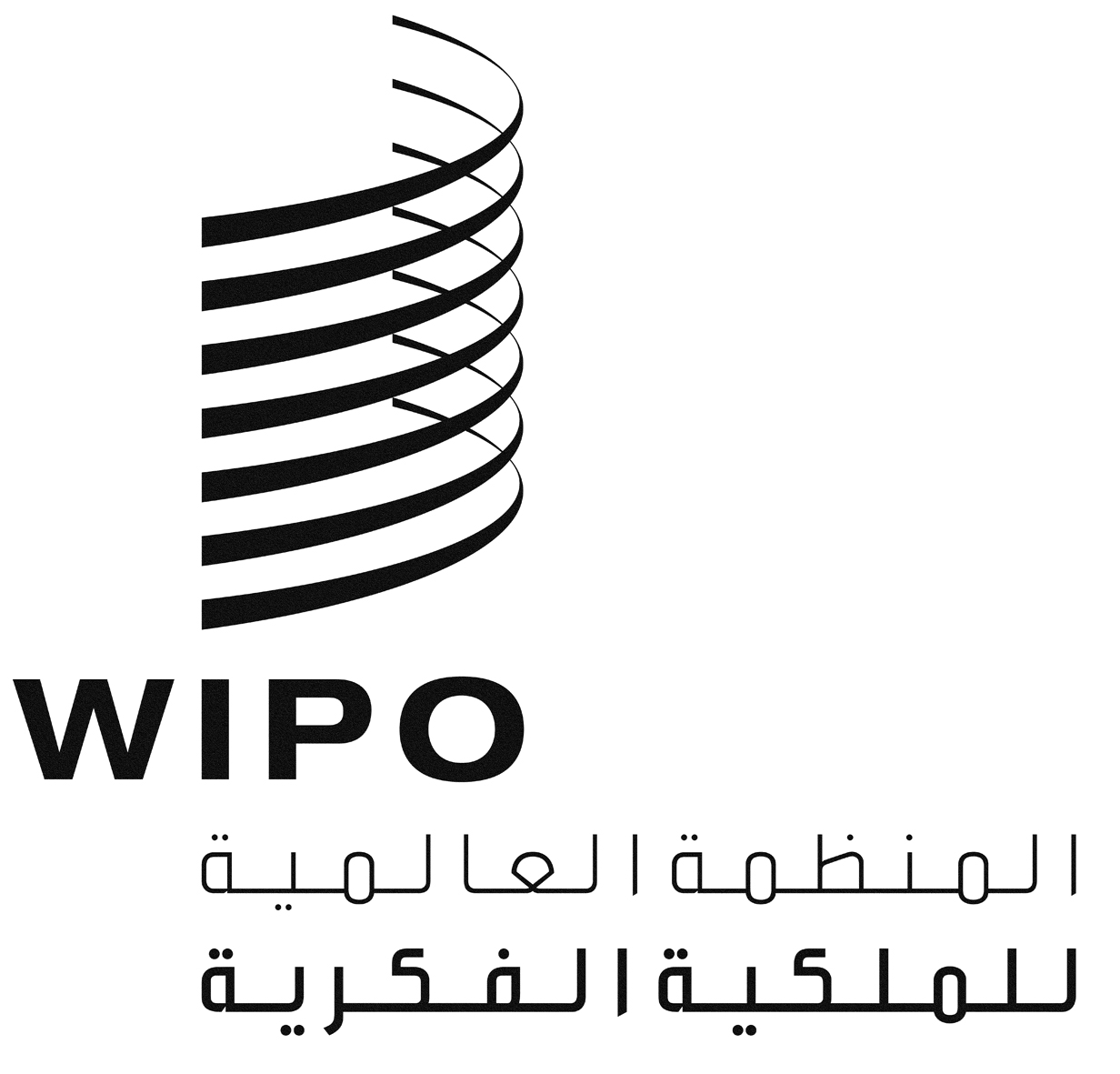 APCT/WG/9/15PCT/WG/9/15PCT/WG/9/15الأصل: بالإنكليزيةالأصل: بالإنكليزيةالأصل: بالإنكليزيةالتاريخ: 31 مارس 2016التاريخ: 31 مارس 2016التاريخ: 31 مارس 2016